ΓΕΝΙΚΟ ΝΟΣΟΚΟΜΕΙΟ ΚΟΖΑΝΗΣΥΠΗΡΕΣΙΑ  ΑΙΜΟΔΟΣΙΑΣ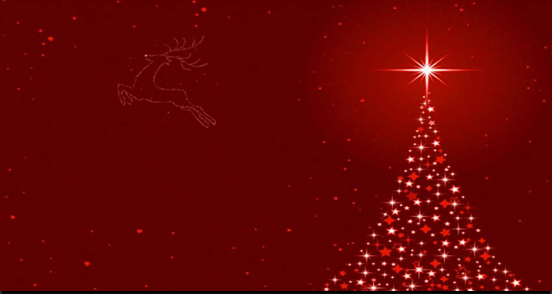 Χαρίστε αγάπη και ζωή
καλά Χριστούγεννα Σας ευχόμαστε χρόνια πολλά,                             ευτυχισμένα Χριστούγεννα                                                και το νέο έτος 2019 χαρούμενο και δημιουργικό! Τετάρτη 19/12/2018 και ώρα  15:00 μ.μ. έως 20:00 μ.μ (προσέλευση έως 19:30μ.μ.),   θα πραγματοποιηθεί Εθελοντική Αιμοδοσία   που διοργανώνει  ο Σύλλογος Εθελοντών Αιμοδοτών Κοζάνης  « Γέφυρα Ζωής»  και  η Υπηρεσία Αιμοδοσίας του Νοσοκομείου Κοζάνης, στα γραφεία του συλλόγου Παύλου Χαρίση 23.www.ekea.grΥπηρεσία Αιμοδοσίας Κοζάνης